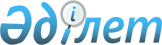 Об утверждении перечня опасных грузов, предназначенных для перевозки судамиПриказ Министра по инвестициям и развитию Республики Казахстан от 28 апреля 2015 года № 517. Зарегистрирован в Министерстве юстиции Республики Казахстан 15 сентября 2015 года № 12059

      В соответствии с подпунктом 26-12) пункта 1 статьи 9 Закона Республики Казахстан от 6 июля 2004 года «О внутреннем водном транспорте» ПРИКАЗЫВАЮ:



      1. Утвердить прилагаемый перечень опасных грузов, предназначенных для перевозки судами.



      2. Комитету транспорта Министерства по инвестициям и развитию Республики Казахстан (Асавбаев А.А.) обеспечить:



      1) государственную регистрацию настоящего приказа в Министерстве юстиции Республики Казахстан;



      2) в течении десяти календарных дней после государственной регистрации настоящего приказа в Министерстве юстиции Республики Казахстан направление его копии на официальное опубликование и в периодических печатных изданиях и информационно-правовой системе «Әділет»;



      3) размещение настоящего приказа на интернет-ресурсе Министерства по инвестициям и развитию Республики Казахстан и на интранет-портале государственных органов;



      4) в течение десяти рабочих дней после государственной регистрации настоящего приказа в Министерстве юстиции Республики Казахстан представление в Юридический департамент Министерства по инвестициям и развитию Республики Казахстан сведений об исполнении мероприятий, предусмотренных подпунктами 1), 2) и 3) пункта 2 настоящего приказа.



      3. Контроль за исполнением настоящего приказа возложить на курирующего вице-министра по инвестициям развитию Республики Казахстан.



      4. Настоящий приказ вводится в действие по истечении десяти календарных дней после дня его первого официального опубликования.            Министр

   по инвестициям и развитию

     Республики Казахстан                         Исекешев      «СОГЛАСОВАН»

      Министр внутренных дел

      Республики Казахстан

      _________ Касымов К. 

      16 мая 2015 года      «СОГЛАСОВАН»

      Министр энергетики

      Республики Казахстан

      ___________ Школьник В. 

      12 августа 2015 года 

Утвержден           

приказом Министра по инвестициям 

и развитию Республики Казахстан 

от 28 апреля 2015 года № 517   

Перечень опасных грузов,

предназначенных для перевозки судами

      Примечание: Некоторые грузы имеют в перечне несколько наименований. Одно из них принято в качестве основного, а остальные являются синонимами (выделены курсивом).
					© 2012. РГП на ПХВ «Институт законодательства и правовой информации Республики Казахстан» Министерства юстиции Республики Казахстан
				№ п/пГруз№ Организации объединенных нацийКласс12341.Авадекс, диаллат 235932.Бензины авиационные, топливо авиационное для турбинных двигателей 186333.Бензины автомобильные, бензин моторный, бензин газовый, бензин "галоша" 120334.Детонаторы вторичные без первичного детонатора028315.Комплект первой помощи331696.Кислота азотная 203187.Алюминий азотнокислый, нитрат алюминия 14385.18.Барий азотнокислый, нитрат бария 14455.19.Гунидин азотнокислый, нитрат гуанидина 14675.110.Калий азотистокислый, нитрит калия 18704.311.Калий азотнокислый, нитрат калия14865.112.Кальций азотнокислый, нитрат кальция 14545.113.Серебро азотнокислое, ляпис, нитрат серебра 14935.114.Свинец азотнокислый, нитрат свинца 14695.115.Литий азотнокислый14735.116.Цинк азотнокислый, нитрат цинка 15145.117.Натрий азотистокислый, нитрит натрия 15005.118.Натрий азотнокислый, селитра натриевая, селитра чилийская, нитрат натрия 14985.119.Никель азотнокислый, нитрат никеля 27255.120.Фильтры нитроцеллюлозные мембранные с массовой долей азота не более 12,6%32704.121.Железо азотнокислое, нитрат железа 14665.122.Хром азотнокислый, нитрат хрома 27205.123.Закись азота 10702.224.Батареи жидкостные кислотные, электрические аккумуляторные2794825.Батареи жидкостные непрливающиеся, электрические аккумуляторные2800826.Акридин, дибензопиридин 27136.127.Акриламид20746.128.Уголь неактивированный13614.229.Эфир аллилглицидиловый2219330.Спирт аллиловый, 2-пропен-1-ол 10986.131.Аллилен, метилацитилен, пропин 2345332.Эфир аллилэтиловый2335333.Спирт альфа-метилбензтловый29376.134.Альдоль-альфанафтиламин, эджрайт 28396.135.Пудра алюминевая, алюминий порошок, покрытый 13094.136.Резинат алюминия, соль алюминиевая смоляной кислоты 27154.137.Алюминий ферросилиций порошок 13954.338.Алюминиевый дросс 31704.339.Амилальдегид2058340.Амиламин, 1-аминопентан, пентиламин 1106341.Амилацетат, изоамилацетат, 1-петанолацетат 1104342.Спирт амиловый 10986.143.Амилформиат, пентилметаноат, эфир амиловый муравьиной кислоты 1109344.Аминоазобензол 15476.145.Аминобутан1125346.Аминопиридины (о-,м-,п-)26716.147.Аминофенолы25126.148.Аммония арсенат15466.149.Аммония персульфат14445.150.Аммония фторид25056.151.Фосфор аморфный13384.152.Анилин, аминобензол, масло анилиновое 15476.153.Анилина гидрохлорид 15486.154.Аммоний надсернокислый 14445.155.Соли металлов дефлагрирующие нитропроизводные автоматического ряда, не указанные конкретно0132156.Ацетальдегид1089357.Ацеталь, диэтилацеталь уксусного альдегида, 1,1-диэтоксиэтан, эфир диэтилэтилиденовый 1088358.Ацетилентенрахлорид1001259.Ацетилиодид1898860.Ацетон, диметилкетон, 2-пропанон1090361.Ацетонитрил 1648362.Масла ацетоновые1091363.Алюминий порошок непокрытый 13964.364.Аэрозоли1950265.Мука рыбная, рыбные отходы 13743.466.Фосфор белый расплавленный24474.267.Сера расплавленная24484.168.Ангидрид малеиновый расплавленный2215869.Нафталин расплавленный23044.170.Барий14004.371.Перекись бария, двуокись бария, пероксид бария 14495.172.Бария диоксид14495.173.Бария нитрат14465.174.Бария пероксид14495.175.Бария перхлорат 14475.176.Бария селенат26306.177.Бария селенит 26306.178.Бария супероксид14495.179. Бария цианид15656.180.Пирофорное вещество твердое неорганическое, не указанные конкретно32004.281.Перманаганаты неорганические, не указанные конкретно14825.182.Перманганатов неорганических водный расвор, не указанные конкретно32145.183.Пероксиды неорганические, не указанные конкретно14835.184.Пирофорная жидкость неорганическая, не указанные конкретно31944.285.Хлориты неогранические, не указанные конкретно14625.186.Бензальдегид, альдегид бензойный, бензолкарбонал 1990987.Бензидин18856.188.Бензилбромид17376.189.Бензин-растворитель, уайт-спирит 1300390.Бензол, бензен, фен 1114391.Бензоилхлорид, бензоил хлористый 1736892.Бериллий-порошок15676.193.Бериллия нитрат24645.194.Фосфор пятибромистый, пентабромид фосфора 2691895.Фосфор пятисернистый, пентасульфид фосфора 2691896.Кислота биофтористая1775897.Бисульфат водный раствор 2837898.Битум 1999399.Битфториды17408100. Бора трибромид26928101.Бора трифторид и кислота пропионовая-комплекс17438102.Бора трифторид и кислота уксусная-комплекс17428103.Бора трифторида дигидрат28518104.Бора трихлорид17412105.Бората и хлората смесь14585.1106.Борнеол 13124.1107.Бром и растворы брома 17445.1108.Брома пентафторид17455.1109.Бромнитробензол, нитробромбензол 27326.1110.Бромхлорметан18876.1111.Алюминий бромистый, бромид алюминия 25808112.Бензол бромистый, бромбензол 25143113.Барий бромноватокислый, бромат бария 27195.1114.Метил бромистый, бромметан 10622115.Кислота бромистоводородная, водрод бромистый, раствор 17888116.Кислота бромуксусная19388117.Калий бромноватокислый, бромат калия 14845.1118.Этил бромистый20236.1119.Ацетил бромистый, ацетилбромид, бромангидрид уксусной кислоты 17168120.Бутадион23463121.Бутан или смеси бутана 10112122.Бутанон11933123.Бутанол 11203124.Бутилацетат, эфир вторбутиловый уксусной кислоты 11233125.н-Бутиламин11253126.Бутилен, бутен 10122127. Бутилацетаты 27093128.Бутилбензол27093129.Кислота бутилфосфорная17188130.Бутиндиол – 1,427166.1131.Кислота бутановая, кислота масляная 28208132.Кислота бутилуксусная, кислота капроновая 28298133.Эфир бутилметиловый23503134.Эфир бутилэтиловый11793135.Валеральдегид20583136.Валерилхлорид20528137.Ванадилсульфат29316.1138.Ванадия окситрихлорид24438139.Ванадия тетрахлорид24448140.Ванадия трихлорид24758141.Винилтрихлорсилан 13055142.Винилхлорацетат25896.1143.Бензин газовый 12033144.Гафний, порошок влажный или шлам 13264.1145.Гафний, порошок сухой 25454.2146.Гексаметилендиамин, 1,6-гександиамин, раствор 17838147.Гексаны12083148.Кислота гексановая28298149.Гексатонал03931150.Гексафторацетон24202151.Гексафторацетонгидрат25526.1152.Кислота гексафторфосфорная17828153.Гексахлорбензол 27296.1154.Гексахлорциклопентадиен 26466.1155.Гексаэтил тетрафосфат, жидкость 16116.1156.Гептан, гептилгидрид, дипропилметан 12063157.Гептафторпропан32962158.Герман21922159.Гидродифториды, не указанные конкретно17408160.Гидроксиламин сульфат28658161.Гидрохинон, 1,4-бензолдиол, парадиоксибензол, 1,4-диоксибензол 26626.1162.Гипрохлорита раствор17918163.Глицерин -1,3-дихлоргидрин27506.1164.Глицерина альфа-хлоргидрин26896.1165.Гуттаперчи, растворы, клей гуттаперчевый 12873166.Декаборан18684.1167.Декалин, декагидронафталин, бицикло-(4,4,0)-декан11473168.Спирт денатурированный, денатурат 19863169.Диазота тетраоксид10672170.Диаллиламин23593171.Эфир диаллиловый23603172.Диаминопропиламин22698173.Спирт диацетоновый 11483174.Дибензилдихлорсилан24348175.Дибромдифторметан19419176.Дибромметан26646.1177.Топливо дизельное 12023178.Кислота диизоктилфосфорная19028179.Диизопропиламин 11583180.Эфир диизопропиловый, эфир изипропиловый 11593181.Ди-н-амиламин28413182.Диметиламина водный раствор11603183.Кислота диметиларсиновая15726.1184.Диметилдихлорсилан 11623185.Диметилкарбонат 11613186.Диметилциклогексан 22633187.Диметилметан, пропан 19782188.Диметилсульфат, метилсульфат, эфир метиловый серной кислоты, эфир диметиловый серной кислоты 10332.1189.Диметилсульфид, метилсульфид, метиптиометан 11643190.Диметилтиофосфорилхлорил22676.1191.Диметилэтилметан, изопентан, 2-метилбутан, этилдиметилметан 27313192.Эфир диметиловый, эфир метиловый 10332193.Динитроанилин, 2,4-динитроанилин технический 15966.1194.Динитрогликольурил04891195.Диоксан, 1,4-диоксан, диэтилендиоксид, окись диэтилена, эфир гликоля этиленовый, эфир диэтиленовый 11653196.Дипентен, de-лимонен 20523197.Дипропиламин23833198.Дипропилентриамин22698199.Дипропилкетон27103200.Дифениламинохлорарсин16986.1201.Дифенилдихлорарсин17698202.Дифенилметилбромид17708203.Дефторметан32522204.Дихлорацетил хлорид17658205.Дихлордифторметан10282206.Дихлорметан15936.1207.Дихлорпентаны11523208.Дихлорпропены20473209.Дихлорсиланы21892210.Дициклогексиламин 25658211.Дициклопентадиен 22513212.Диэтиламин 11543213.Диэтиламинопропиламин26843214.Диэтилдихлорсилан 17678215.Диэтилбензол20493216.Диэтилентриамин 20798217.Диэтилкарбонат, диатол, эфир диэтиловый угольной кислоты 23663218.Диэтилкетон, 3-пентанон 11563219.Диэтилсульфат, этилсулъфат, эфир этиловый серной кислоты 15976.1220.Диэтилентриамин20798221.Диэтилкарбинол11053222.Диэтилсульфид23753223.Диэтицинк16364.2224.Додецилтриххлорсилан17718225.Хлопок влажный13654.2226.Ацетилен растворенный 10012227.Фосфор белый в растворе13814.2228.Батареи литивые в оборудовании30919229.Животный или растительный уголь13624.2230.Детонаторов сборки неэлектрические, для взрывных работ03611231.Клей 11333232.Топливо печное легкое12023233.Спирты высшие, масла сивушные 12013234.Изобутиламин12143235.Изобутилацетат12133236.Изобутан19692237.Спирт изобутиловый, изобутанол, изопропилкарбинол, 2-метил-1-пропинол 12123238.Изобутилен 10552239.Изобутилизобутират25283240.Альдегид изомасляный, изобутил-альдегид 20453241.Изооктан, 2-метилгептан, 2,2,4-триметилгептан 12623242.Изопропенилбензол, а-метилстирол 23033243.Изопропилацетат, эфир изопропиловый уксусной кислоты 12203244.Изопропилбензол, кумол, кумен, 2-фенилпропан 19183245.Спирт изопропиловый, диметилкарбинол 12193246.Изопропилтолуол, п-цимол 20463247.Изопропилформиат, эфир изопропиловый муравьиной кислоты 12813248.Лимонный инертный 20533249.Иода монохлорид17928250.Иода пентафторид24955.1251.Кислота иодистоводородная, водород иодистый, раствор 17878252.Кадмия соединение25706.1253.Монофосфид олова, олово фосфористое 14334.3254.Калий 22574.3255.Перекись калия 14915.1256.Калия гидроксида раствор18148257.Калий гидросульфат25098258.Калия гидросульфит19294.2259.Калия метанавадат28646.1260.Калий надсернокислый, персульфат калия 14925.1261.Селитра калиевая, селитра натриевая, селитра чилийская 14985.1262.Калия хлорат14855.1263.Калия арсенат16776.1264.Калия арсенит16786.1265.Калия боргидрид18704.3266.Калия гидродифторид18118267.Каучук регенерированный-порошок или гранулы13454.1268.Амилен нормальный, 1-пентен, пропилэтилен 11083269.Спирт пропиловый нормальный12743270.Карбид кальция, ацетилид кальция, кальций углеродистый 14024.3271.Кальций, металл и сплавы, непирофорные 14014.3272.Кальция хлорат14525.1273.Кальция хлората водный раствор24295.1274.Кальций хлорит14535.1275.Камфаном27174.1276.Масло камфорное11303277.Карбамида и водорода пероксида комплекс151115.1278.Карбинолхлорид10762279.Карбонилсулульфид22042280.Касторовая мука29699281.Бутифенолы твердые24308282.Твердое вещество, не указанные конкретно33359283.Калия гидроксид твердый18138284.Натрия арскенат твердый20276.1285.Полигалогенированные терфинилы твердые31529286.Коррозионная вещество твердое токсичное, не указанные конкретно29238287.Кислота хлорплатиновая твердая25078288.Каучука раствор12873289.Керосин12233290.Кобальта нафтенаты-порошок20014.1291.Коккулюс31726.1292.Копра13634.2.293.Арсенат свинца16176.1294.Арсениты свинца16186.1295.Ацетат свинца 16166.1296.Диоксид свинца 18725.1297.Нитрат свинца 14695.1298.Пероксид свинца 18725.1299.Перхлорат свинца14705.1300.Краситель твердый корризионный, не указанные конкретно31478301.Коррозионная жидкость, не указанные конкретно17608302.Краситель жидкий коррозионный, не указанные конкретно28018303.Жидкость для зарядки огнетушителей коррозтонная17748304.Реагирующая с водой твердое вещество коррозионное, не указанные конкретно31314.3305.Реагирующая с водой жидкость коррозионная, не указанные конкретно31294.3306.Аммоний двухромовокислый, бихромат аммония 14395.1307.Бария двухромовокислый14485.1308.Уголь ангидрид 10132309.Газов углеводородных смесь сжатая, не указанные конкретно19642310.Алюминий углеродистый, карбид алюминия 13944.3311.Кислота крезиловая20226.1312.Кремний, порошок аморфный13464.1313.Ферросилиций с массовой долей кремня не менее 30%, но не менее 90% 14083314.Кальций кремнистый, силицид кальция 14054.3315.Литий кремнистый 14174.3316.Водород кремнистый22032317.Алюминий кремнистый, силицид алюминия 13984.3318.Натрий кремнефтористый, кремнефторид натрия, фторосиликат натрия 26746.1319.Креозот28106.1320.Креозота соли13344.1321.Кротонилен11446.1.322.Кроцидолит22129323.Ксилол, диметилбензол, ксилен13073324.Щелочная жидкость едкая, не указанные конкретно17198325.Сажа 13614.2326.Сера 13504.1327.Сероуглерод, сульфид углерода, углерод сернистый 11313328.Никотин сернокислый, твердый или раствор 16586.1329.Калий сернокислый, кислый 25098330.Кислота серная, реактив18308331.Сероводород, водород сернистый 10532332.Жмых 13864.2333.Серебра арсенит16836.1334.Серебра нитрат14935.1335.Кальций мышьяковистокислый, арсенит кальция 15736.1336.Кислота мышьяковая, жидкая, кислота ортомышьяковая15536.1337.Мышьяк, металл 15586.1338.Кислота муравьиная, кислота метановая17798339.Эфир метиловый муравьиной кислоты, метилметаноат, метилформиат 12433340.Эфир этиловый муравьиной кислоты, этилметаноат, этилформиат, эфир муравьиноэтиловый 11903341.Смесь кислотная нитрующая с содержанием азотной кислоты более 50%17968342.Смесь кислотная нитрующая отработанная с содержанием азотной кислоты более 50%18268343.Трикрезилфосфат, содержащий более 3% ортоизомера 25746.1344.Аммиака раствор в воде с относительной плотностью менее 0,890 при температуре 15о С, содержащий более 35%, но не более 50% аммиака20732345.Бария гипохлорит, содержащий более 22% активного хлора27415.1346.Аммиака раствор в воде с относительной плотностью менее 0,880 при температуре 15о С, содержащий более 50% аммиака33182347.Фосфор белый сухой13814.2348.Лаковая основа или лаковые стружки на нитроцеллюлозной основе сухие25574.1349.Лития гипохлорит сухой14715.1350.Рвотный камень15516.1351.Воздух сжатый 10022352.Гелий сжатый10462353.Кислород сжатый 10722354.Этан сжатый, метилметан сжатый 22586.1355.Этилен сжатый 19622356.Масло хвойное 12723357.Жидкость аккумуляторная кислотная 27968358.Смесь кислот, нитрующая кислота17968359.Коррозионная жидкость кислая неорганичная не указанные конкретно32648360.Коррозионная жидкость кислая органичная не указанные конкретно32658361.Литен 12683362.Литий14154.3363.Литийалкилы 24454.2364.Литий азотнокислый 27225.1365.Батареи литивые30909366.Лития боргидрид14134.3367.Лития гидрид14144.3368.Лития гидрид-плав твердый28054.3369.Лития гидроксида раствор26798370.Лития гидроксида моногидрат26808371.Лития гипохлорит смесь14715.1372.Литий, металл 14153.5373.Лития нитрат20104.3374.Лития нитрид28064.3375.Лития пероксид14725.1376.Лития силицид17144.3377.Литий-ферросилиций28304.3378.Лития алюмогибрид14104.3379.Магнийалкилы 30534.2380.Магния арсенат13226.1381.Магния бисульфита раствор26938382.Магнийдиамид20044.2383.Магнийдифенил20054.2384.Магния пероксид14765.1385.Магния отходы18694.1386.Мангий-порошок14184.3387.Магния-алюминия фосфид14194.3388.Магния нитрат14745.1389.Магния перхлорат14755.1390.Магния силицид26244.3391.Магния фторсиликат28536.1392.Альдегид масляный, бутанал, бутиральдегид 11293393.Кислота изомаслянная 25293394.Волокна синтетического происхождения, не указанные конкретно, пропитанные маслом 13734.2395.Кислота масляная28208396.Ангидрид масляной кислоты, ангидрид масляный, ангидрид этилуксусной кислоты 27398397.Ангидрид малеиновый, 2,5-дигидрофурандион 22158398.Эфир малоновый, эфир диэтиловый малоновой кислоты 11553399.Манеб 22104.2400.Марганца нитрат27245.1401.Резинат марганца, марганцевая соль смоляной кислоты 13304.1402.Калий марганцовокислый 14906.1403.Мезитилен 23253404.Мезитилоксид12293405.Меркурол16396.1406.Эфир метиловый метакриловой кислоты, метилметакрилат 12473407.Кислота метамышьяковая, кислота мышьяковая, твердая 15546.1408.Катализатор металлический сухой28814.2409.Спирт металлиловый26143410.Запал детонирующий слабого действия в металлической оболочке01041411.Запал детонирующий в металлической облочке01021412.Запал трубчатый в металлической оболочке01031413.Метальдегид 13324.1414.Метан и природные газы с высоким содержанием метана, сжатые 19712415.Метанол, спирт древесный 12303416.Метансульфонилхлорид32466.1417.Метилаль12343418.Метиламилацетат12333419.Метиламилкетон11103420.Спирт метиламиловый20533421.Метиленамина водный раствор12353422.М-метиланилин22946.1423.Метилацетат, эфир метиловый уксусной кислоты 12313424.Метилбутират, эфир метиловый масляной кислоты 12373425.Метилгидразин 12446.1426.Метилдихлорсилан 12424.3427.Метилизобутилкетон12453428.Метилизовалерат24003429.Метилпропилкетон, 2-пентанон 12493430.Эфир метилпропиловый26123431.Спирт метиловый12303432.Эфир метилхлорметиловый, эфир монохлордиметиловый 12396.1433.Метилхлорацетат22956.1434.Метилхлороформ, 1,1,1-трихлорэтан 28316.1435.Метилхлорформиат, эфир метиловый хлоругольной кислоты 12386.1436.Метилхлорид 10632437.Метилцеллозольв, 2-метоксиэтанол, эфир монометиловый этиленгликоля 11883438.Метилциклопентан 22983439.Метилэтилкетон, 2-бутанон 11933440.Эфир метилэтиловый, эфир этилметиловый, метоксиэтан 10392441.Масло мирбановое 16626.1442.Монометиламин, технический, аминометан, метиламин, безводный 10612.1443.Мононитротолуидины26606.1444.Монопропиламин12773445.Кислоты хлоруксусной раствор17506.1446.Моноэтиламин, водный раствор, этиламин, водный раствор, мочевина 10362.1447.Кислота уксусная ледяная27898448.Газ нефтяной, газ искусственный, газ крекинговый, газ пиролизный 10712.3449.Меди арсенит15866.1450.Меди ацетоарсенит15856.1451.Меди хлорат27215.1452.Меди хлорид28028453.Меди цианид15876.1454.Медьэтилендиамина раствор17618455.Мышьяк бромид15556.1456.Мышьяка пентаоксид15596.1457.Пыль мышьяковая15626.1458.Мышьяка триоксид15616.1459.Натрий14284.3460.Натрия азид16786.1461.Натрия алюмината раствор18198462.Натрия алюмогидрид28354.3463.Натрия-аммония ванадат28636.1464.Натрия арсанилат24736.1465.Натрия арсенат16856.1466.Натрия арсенита водный раствор16866.1467.Натрия биноксид15045.1468.Натрия бисульфита раствор26938469.Натрия бифторид24398470.Натрий содержащие батареи32924.3471.Натрий диметиларсенат16886.1472.Пентахлорфенолят натрия 25676.1473.Гидрат окиси натрия, гидроокись натрия, натр едкий, сода каустическая 18248474.Натрия хлорат14955.1475.Натрия хлората и динитротолуола смесь00831476.Нафтилмочевина 16526.1477.Неогексан, диметилбутан, триметилэтилбутан 12083478.Неон, сжатый 10652479.Неон, жидкий 19132480.Неотил26123481.Никеля карбонил12593482.Никеля нитрат27266.1483.Никотина салицилат 16576.1484.Нитроанилин, 1-амино-2-нитробензол, 1-амино-3-нитробензол, 1-амино-4-нитробензол 16616.1485.Нитробензол, масло мирбановое 16626.1486.Кислота нитробенезолсульфоновая23058487.Нитрозилхлорид10692488.Нитрометан 12613489.Нитротолуидины26606.1490.Нитротриазолон04901491.Нитрофенолы 16636.1492.Октадецилтрихлорсилан 18008493.Октадиен23093494.Октан, октан-норм, октилтрихлорсилан, олеин, олеум 12623495.Октафторбутен-224222496.Альдегид октиловые11913497.Октонал04961498.Паста пороховая01591499.Олеум18318500.Пирофорное вещество твердое органическое, не указанные конкретно28464.2501.Пирофорная жидкость органическая, не указанные конкретно28454.2502.Кислота ортофосфорная 18058503.Кислорода и редких газов19802504.Кислота осмиевая, четырехокись осмия 24716.1505.Оэнантол 30563506.Обрезки черных металлов, подверженные самоногреванию27934.2507.Спирт промышленный19863508.Паральдегид, параацетальдегид, 2,4,6-триметил, 1,3,5-триоксан 12643509.Парафин12233510.Параформальдегид22134.1511.Пентаборан13804.2512.Пентаметилгептан02863513.Пентаналь 20583514.Пентахлорфенол, хлорфенолы твердые, хлорфеноляты твердые 31556.1515.Пентахлотэтан16696.1516.Пентилнитрит 11133517.Пентол-127058518.Перхлорбензол27296.1519.Перхлорилфторид30832520.Перхлорметилмеркаптан, перхлорметантиол 16706.1521.Перхорцикпопентадиен 26466.1522.Перхлорэтилен, тетрахлорэтилен 18976.1523.Эфир перфтор (метилвиниловый)31532524.Эфир перфтор (этилвиниловый)31542525.Эфир петролейный, эфир нефтяной, дистиллат нефти 12683526.Пивалоихлорид 24386.1527.Пиколин, метилпиридин 23133528.Кислота пикриновая01541529.Пиразингексагидрид 25798530.Пиридин 12823531.Пироксилина раствор20593532.Пиросульфурил хлорид18178533.Изделия пирофорные03801534.Кальций пирофорный18554.1535.Полихлордифенилы23159536.Пропадиен стабилизированный22002537.Смол полиэфирный комплект32693538.Полова 13274.1539.Пропан 19782540.Пропантиолы 24023541.Пропиламин, 1-аминопропан, монопропиламин 12773542.Пропилен 10772543.Пропилендихлорид12793544.Пропиленоксид12803545.Пропиленхлоргидрин26116.1546.Пропилмеркаптан 24023547.Пропилтрихлорсилан 18168548.Ангидрид пропионовый 24968549.Кислота пропионовая, кислота метилуксусная 18488550.Пропилмеркаптан, 1-пропантион, спирт тиопропиловый 24023551.Сено, полова, солома 13274.1552.Резорцин, 1,3-диоксибензол, мета-диоксибензол 28766.1553.Воздух охлажденный жидкий 10032554.Диазодинитрофенол увлажненный с массовой долей воды или смеси спирта и воды не менее 40%00741555.Селена гексафторид21942556.Селена дисульфид26576.1557.Кислота селеновая19058588.Кислота селеноводородная22022559.Диметилгидразин несимметричный11636.1560.Синтез-газ26002561.Камфара синтетическая27174.1562.Скипидара заменитель13003563.Скипидар, масло терпентинное 12993564.Масло сланцевое 12883565.Кислота созоловая, асептол, фенолсульфокислота, жидкая 18038566.Лаковая основа или лаковые стружки пластсассовые, увлажненные спиртом или растворителем25564.1567.Стибин 26762568.Стирол, фенилэтилен 20553569.Стрихин 16926.1570.Стрихина соли16926.1571.Стронция арсенит16916.1572.Фосфор белый под водой13814.2573.Пентолит сухой или увлажненный с массовой долей воды менее 15%01511574.Бария азид увлажненный с массовой долей воды не менее 50%15714.1575.Кислота сульфаминовая29678576.Реагирующая с водой жидкость, не указанные конкретно31484.3577.Гидриды металлов реагирующие с водой, не указанные конкретно14094.3578.Сурьмы гидрид26762579.Сурьмы-калия тартрат15516.1580.Сурьмы лактат15506.1581.Аммиак безводный10052582.Диметиламин безводный10322583.Гидразин безводный20298584.Метиленамин безводный10612585.Железа перхлорид безводный17738586.Железа (ІІІ) хлорид бехводный17738587.Бария оксид 18846.1588.Кислород охлажденный жидкий10732589.Криптон охлажденный жидкий19702590.Антисептики для древесины жидкие 13063591.Бромбензилцианид жидкие16946.1592.Бутифенолы жидкие31458593.Гелий жидкий 10462594.Гудроны жидкие19993595.Динитробензолы жидкие15976.1596.Дефинилхлорарсин жидкий16996.1597.Кетоны жидкие12243598.Ксиленолы жидкие22616.1599.Ксилидины жидкие17116.1600.Кислота нитрозилсерная жидкая23088601.Нитроанизолы жидкие27306.1602.Нитрокрезолы жидкие24466.1603.Нитротолуолы жидкие16646.1.604.Органический пероксид типа В жидкий31015.2605.Аргон охлажденный жидкий19512606.Щелочных металлов сплав, не указанные конкретно14214.3607.Трихлорбензолы жидкие23216.1608.Кислота фосфорная жидкая18058609.Хлоркрезолы жидкие26696.1610.Этан жидкий, метилметан жидкий32924.3611.Масло костяное 12893612.Калий сурьмянистый, антимонил виннокислый, антимонилтартрат калия, рвотный камень 15516.1613.Карбонилфторид сжатый24172614.Криптон сжатый10562615.Ксенон сжатый20362616.Кислорода дифторид сжатый 21902617.Аргон сжатый10062618.Бора трифторид сжатый 10082619.Дейтерий сжатый19572620.Диборан сжатый19112621.Силан сжатый22032622.Водород сжатый 10492.1623.Фосфора пентафторид сжатый21982624.Ртути ацетат16296.1625.Ртути бисульфат16456.1626.Ртути бихлорид16246.1627.Ртути бролиды16346.1628.Ртути дихлорид16246.1629.Ртути нуклеат16396.1630.Ртути оксид16416.1631.Ртути салицилат16446.1632.Жидкость аккумуляторная щелочная27978633.Амальгамы щелочных металлов, амальгамы щелочноземельных металлов 13894.3634.Амиды щелочных металлов13904.3635.Амальгама щелочноземельных металлов13924.3636.Щелочноземельных металлов сплав, не указанные конкретно13934.3637.Альдегид уксусный, ацетальдегид, этанал 10893638.Эфир амиловый уксусной кислоты, эфир уксусноамиловый, амилацетат 11043639.Ртуть уксуснокислая, ацетат ртути 16296.1640.Спички 19444.1641.Нафталин очищенный13344.1642.Таллия соединение, не указанные конкретно17076.1643.Таллия (I) нитрат27276.1644.Таллия (I) хлорат25735.1645.Масло каменноугольной смолы11363646.Гидриды металлов легковоспламеняющиеся, не указанные конкретно31824.1647.Соли органических соединений легковоспломеняющиеся, не указанные конкретно31814.1648.Парафюмерные продукты, содержащие легковоспламеняющиеся растворители12663649.Лекарственный препарат жидкий легковоспломеняющейся токсичный, не указанные конкретно32483650.Смолы раствор легковоспламеняющийся18663651.Теллура гексафторид21952652.Теллура соединение, не указанные конкретно32846.1653.Железа пентакарбонил19946.1654.Железа-порошок пирофорный13834.2655.Железа (ІІІ) хлорида раствор25828656.Термоспички 13314.1657.Терпинолен 25413658.Тетрабромэтан 25046.1659.Тетрагидрофуран, окись тетраметилена, фуромидин 20563660.Тетрагидро-1,4 оксазин20543661.Тетрагидротоифен 24123662.2-Аминобензотрифторид29426.1663.Азот газообразный технический 10662664.Кислота серная, техническая (контактная башенная, регенерированная, отработанная) 18328665.Алюминия хлорид безводный17268666.Азот жидкий технический 19772667.Ангидрид уксусный технический, ангидрид этановый 17158668.Щелочная едкая аккумуляторная жидкость27978669.Тиогликоль 29666.1670.Тиомочевиды диоксид33414.2671.Тионилхлорид18368672.Тиофен, тиофуран 24143673.Титана гидрид18714.1674.Титана дисульфид31744.2675.Толуол, метилбензол, толуен, фенилметан 12943676.Дезинфицирующая жидкость коррозионная, не указанные конкретно19038677.Окись кальция, известь жженая 19108678.Окисляющее вещество твердое коррозионное, не указанные конкретно30855.1679.Окисляющая жидкость коррозионная, не указанные конкретно30985.1680.Коррозионная жидкость окисляющая не указанные конкретно30938681.Окисляющее вещество твердое, не указанные конкретно14795.1682.Окисляющая жидкость, не указанные конкретно31395.1683.Окисляющая жидкость токсичная, не указанные конкретно30995.1684.Углерод четыреххлористый, фреон-14, тетрахлорметан 18466.1685.Кремний четыреххлористый, кремний хлористый, тетрахлорсилан, хлорид кремния 18188686.Титан четыреххлористый, титан хлористый, хлорид титана 28698687.Тремолит 25909688.Трет-(1-азиридинил)25016.1689.Триметиламин водный раствор с массовой долей триметиламина не более 50%12973690.Трихлорбутен23226.1691.Трихлорнитрометан15806.1692.Трихлорсилан12954.3693.Трихлорэтилентетрамин22593694.Кислота соляная, реактив, кислота соляная особой чистоты 17898695.Кобальта резинат осаженный13184.1696.Пропиленимин стабилизированный19213697.Этилакрилат стабилизированный19173698.Кислота акриловая стабилизированная22188699.Эфир винилизобутиловый стабилизированный13043700.Эфир винилметиловый стабилизированный10872701.Эфир винилэтиловый стабилизированный13023702.Эфир дивиниловый стабилизированый11673703.Альдигид кротоновый стабилизированный11436.1704.Метакрилонитрил стабилизированный30793705.Метилакрилат стабилизированный19193706.Пропадиена и метилацетилена смесь стабилизированная10602707.Этиленимин стабилизированный11856.1708.Акролеин стабилизированный10926.1709.Винилфторид стабилизированный18602710.Изобутилакрилат стабилизированный25273711.Альдегид метакриловый стабилизированный23963712.Ацетонциангидрид стабилизированный 15416.1713.Полимер вспенивающийся гранулированный, выделяющий воспламеняющиеся пары22119714.Коррозионная жидкость легковоспламеняюшаяся, не указанные конкретно29208715.Хлорацетон стабилизированный, 1-хлор-2-пропанон, стабилизированный 16956.1716.Кислота серная дымыщая18318717.Олово хлористое дымящее, олово четыреххлористое, безводное 18278718.Уротропин, гексаметилентетрамин 13284.1719.Масло сивушное 11303720.Дезинфицирующая жидкость токсичная, не указанные конкретно31426.1721.Лекарственный препарат твердый токсичный, не указанные конкретно32496.1722.Дезинфицирующее средство твердое токсичное, не указанные конкретно16016.1723.Реагирующая с водой жидкость токсичная, не указанные конкретно31304.3724.Реагирующая с водой твердое вещество токсичное, не указанные конкретно31344.3725.Краситель твердый токсичный, не указанные конкретно31436.1726.Лекарственный препарат жидкий токсичный, не указанные конкретно16516.1727.Меркасаптаны жидкие токсичные легковоспломеняющиеся, не указанные конкретно30716.1728.Пыль токсичные15626.1729.Фосфорорганическое соединение токсичное, не указанные конкретно, жидкие32786.1730.Заряды кумулятивные гибкие удлиненные02881731.Сурьма-порошок28716.1732.Триаллиламин26103733.Трибромметан, бромформ25156.1734.Трибутиламин25426.1735.Трибутилфосфат32544.2736.Трикрезилфосфат25746.1737.Триметиламин, безводный10832738.Трифторметан, 23-фреон19842739.Трихлорацетилдегид20756.1740.Сурьма треххлористая, твердая, трихлорид сурьмы 17338741.Сурьма треххлористая, жидкая, трихлорид сурьмы 17338742.Кислота трихлоруксусная, твердая, кислота хлоруксусная, твердая 18398743.Кислота трихлоруксусная, жидкая 18398744.Трихлорэтилен 17106.1745.Триэтиламин 12963746.Трипилиден 26033747.Фенилгидразин, гидразинобензол 25726.1748.Фенилизоцианат 24876.1749.Фенилизоциандихлорид16726.1750.Фенилмеркаптан23376.1751.Фенилртути гидрооксид18946.1752.Фенилтрихлорсилан 18048753.Фенол, кислота карболовая 16716.1754.Ферроцерий 13234.1755.Формалин, альдегид муравьиный, метанол, оксометан, формальдегид в растворах 11983756.Фосфин21992757.Фосфора пентахлорид18068758.Кислота фосфористая 28348759.Калий фосфористый, фосфид калия 20124.3760.Кальций фосфористый, фосфид кальция 13604.3761.Магний фосфористый, фосфид магния 20114.3762.Натрий фосфористый, фосфид натрия 14324.3763.Фосфора триоксид25788764.Фосфора трибромид18088765.Фосфора трихлорид18096.1766.Фосфорилхлорид18108767.Ангидрид фталевый 22149768.Аммоний фтористый, кислый, аммоний двуфтористый;

аммоний фтористоводородный, кислый; гидрофторид аммония 25056.1769.Калий фтористый, кислый, гидрофторид калия, калий двуфтористый кислый 18126.1770.Натрий фтористый, фторид натрия 16906.1771.Водород фтористый, безводный 10528772.Смесь кислоты фтористоводородной и кислоты серной17868773.Кислота фторсульфоновая17778774.Кислота фтористоводородная, водород фтористый, раствор, кислота плавиковая 17908775.Кислота фторофосфорная, безводная 17768776.Фуран, фурфуран 23893777.Спирт фурфуриловый28746.1778.Фурфурол, фураль, 2-фуральдегид, 2-фуранкарбонал, фурол, фурфураль 11996.1779.Хлора пентафторид25482780.Хлорацетофенон, фенилхлорметилкетон 16976.1781.Хлорбензол, фенил хлористый 11343782.Хлордифторметан, фреон-22 10182.1783.Хлорита раствор 19088784.Эфир аллиловый хлоругольной кислоты, аллилхлорформиат, эфираллиловый хлормуравьиной кислоты 17226.1785.Барий хлорноватокислый, хлорат бария 14455.1786.Калий хлорноватокислый, бертоллетова соль, хлорат калия 24275.1787.Калий хлорнокислый, перфлорат калия 14895.1788.Кислота хлорная, концентрации более 50 %, но не более 72 % 18735.1789.Магний хлорноватокислый, хлорат магния 27235.1790.Медь хорниватокислая27215.1791.Натрий хлорноватистокислый, гипохлорит натрия, жидкость отбеливающая 14955.1792.Аллил хлористый, 3-хлорпропен 11003793.Амил хлористый, амилхлорид, 1-хлорпентан 11073794.Ацетил хлористый, ацетилхлорид, хлорангидрид уксусной кислоты 17173795.Цинк хлористый, хлорид цинка 18408796.Этил хлористый, хлорэтан, этилхлорид 10372797.Водород хлористый, раствор, Кислота хлористоводородная 17898798.Водород хлористый, безводный, хлороводород безводный 10502799.Хлорментан 10632800.Хлорметилцианид26686.1801.Хлорнитробензол, итрохлорбензол, 2,4-динитрохлорбензол 15786.1802.Хлороформ, трихлорментан 18886.1803.Хлорпентафторэтан, фреон-115 10202804.Хлорпикрин15806.1805.Хлор, жидкий 10172806.Кислота монохлоруксусная 17506.1807.Хлортрифторметан, фреон-13 10222808.Экстракты ароматные жидкие11693809.Ангидрид хромовый, кислота хромовая, трехокись хрома безводная 14635.1810.Аммония поливанадат28616.1811.Кислоты хромовый раствор17558812.Хлорокись хрома, хромил хлористый 17588813.Цезия гидроксид26828814.Цезия гидроксида раствор26818815.Цезий, металл 14074.3816.Нитрат цезия, цезий азотнокислый 14515.1817.Целлулоид-блоки, стрижки, гранулы, ленты, трубки и так далее, исключая отходы20004.1818.Целлулоида отходы20024.2819.Церий-пластинки, слитки или бруски13334.1820.Циклогексан, гексагидробензол, гексаметилен, 

гексанафтен, гексан 11453821.Циклогексиламин 23578822.Циклопропан, триметилен 10272823.Цинк -порошок 14364.3824.Шлак цинковый14354.3825.Циркония гидрид14374.1826.Циркония отходы19324.2827.Циркония нитрат27285.1828.Циркония тетрахлорид25038829.Масло смоляное12863830.Дефторметана, пентафторэтана и 1,1,1,2-тетрафторэтана зеотропная смесь с приблизительно 23% дифторметана и 25% пентафторэтана33402831.Никотин виннокислый, тартрат никотина, никотин гидрохлористый 16596.1832.Нефть сырая12673833.Нафталин сырной13344.1834.Щелок 18238835.Этиламилкетон 22713836.Этиламин 10362837.Этилацетат, эфир этиловый уксусной кислоты, эфир уксусноэтиловый, эфир уксусный 11733838.Этилбензол, фенилэтан 11753839.Этилбутират, эфир этиловый масляной кислоты, этилбутананоат 11803840.Хлоргидрин этиленгликоля, спирт-В-хлорэтиловый, 2-хлорэтанол, этиленхлоргидрин 11356.1841.Этилендиамин, 1,2-диаминоэтан 16048842.Этилендихлорид 11843843.Этилмеркапатан, спирт тиоэтиловый, одорант, этантиол 23633844.Этилен, жидкий 10382845.Этиленхлоргидрин11356.1846.Этилизобутират23853847.Этилизоционат 24813848.Этилиленхлорид23623849.Спирт этиловый 11703850.Эфир этиловый, этоксиэтан, эфир диэтиловый 11553851.Лития алюмогибрид в эфире14114.3852.Газов углеводородных смесь сжиженная, не указанные конкретно, такая как смеси А, А 01, А 02, А 0, А 1, В1, В2, В или С19652853.Состав В01181854.Смесь F1, смесь F2 или смесь F310782855.Н-Декан 22473856.Н-пропанол12743857.Н-пропилацетат12763858.Н-пропилизоционат 24826.1859.О-дихлорбензол15916.1860.П-Ментадиен-1,820533861.Смесь Р1 или смесь Р210602862.1-Гидрокси-3-метил-2-пентенин-427058863.1-Окси-4-нитробензол 16636.1864.1-пентен11083865.1,1-дихлор-1-нитроэтан 26506.1866.1,2-Диаминоэтан 16048867.1,2-Дихлорпропан, пропилен двухлористый, пропилен хлористый 12793868.1,3-дихлорацетон26496.1869.1, 2, 3, 6 - тетрагиидро-бензальдегид24983870.1,2,3,6-тетрагиидропиридин24103871.2- Гидроксибутанон-226213872.2-Меркаптоэтанол29666.1873.2-фенилпропен23033874.3-Аминобензотрифторид29486.1875.3-Гидроксифенол28766.1876.3-Метил-2-бутанон, метилизопропилкетон 23973877.4,4 диаминодифенилметан 26516.1